Grizzly Givers ProgramDonor Levels:_____	$250 +			Gold Grizzly Giver SupporterRecognition on outdoor message board2 Grizzly shopping totes2016-2017 car decalRecognition in the Grizzly Gazette_____	$100-$249		Red Grizzly Giver Supporter1 Grizzly shopping tote2016-2017 car decalRecognition in the Grizzly Gazette_____	$50-$99		Black Grizzly Giver Supporter1 Grizzly shopping tote2016-2017 car decalRecognition in the Grizzly Gazette_____ 	Up to $49		White Grizzly Giver Supporter1 Grizzly shopping tote2016-2017 car decalRecognition in the Grizzly GazetteYour Name: ___________________________________________________________________________________________Student's Name(s) and Grade(s):___________________________________________________________________ Teacher(s):___________________________________________________________________________________________Any questions, contact Grizzly Giver Chair 
 Kristin Gardner (gardner.kristin@gmail.com)Grizzly Givers Program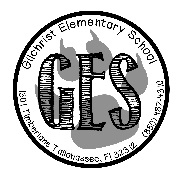 The Grizzly Givers Program is a fundraising option where you can make a flat donation while not feeling obligated to purchase products or ask friends and family to buy from our children.  The Grizzly Givers Program is open to all family, faculty, staff and community members to show their support for Gilchrist.  This program allows our school to keep 100% of your donation.  Every dollar counts and no contribution is too small.  Last year, with your support of our various fundraising programs, the PTO donated close to $75,000 to the school.The following are just some of the programs/services we have been able to fund: Accelerated Reader ProgramEnd of Year activities for 5th gradeGrizzly GazetteLibrary book purchasesOlympicsProgram Support like Creative Academics, Safety Patrols, Student Council, Tutor Train, etc.Scholarships for field tripsStretch Your MindTeacher / staff appreciationTeacher TrainingVolunteer ProgramsWebsite maintenanceThe PTO would like to continue to provide funds to our principal and our great school.  Helping to supplement our school’s budget will allow Gilchrist to remain one of the top elementary schools in the county.    Please complete the opposite side of this form and include your payment in the form of cash or check made payable to Gilchrist PTO.  Forms along with payment may be given to your child’s teacher, the front office, or mailed to: Gilchrist Elementary School, Attn: PTO, 1301 Timberlane Rd.; Tallahassee, FL 32312 You can also make an online donation via PayPal by visiting  www.gilchrist.leon.k12.fl.us.  Just click on the Grizzly Givers tab.Thank you for your continued support!  